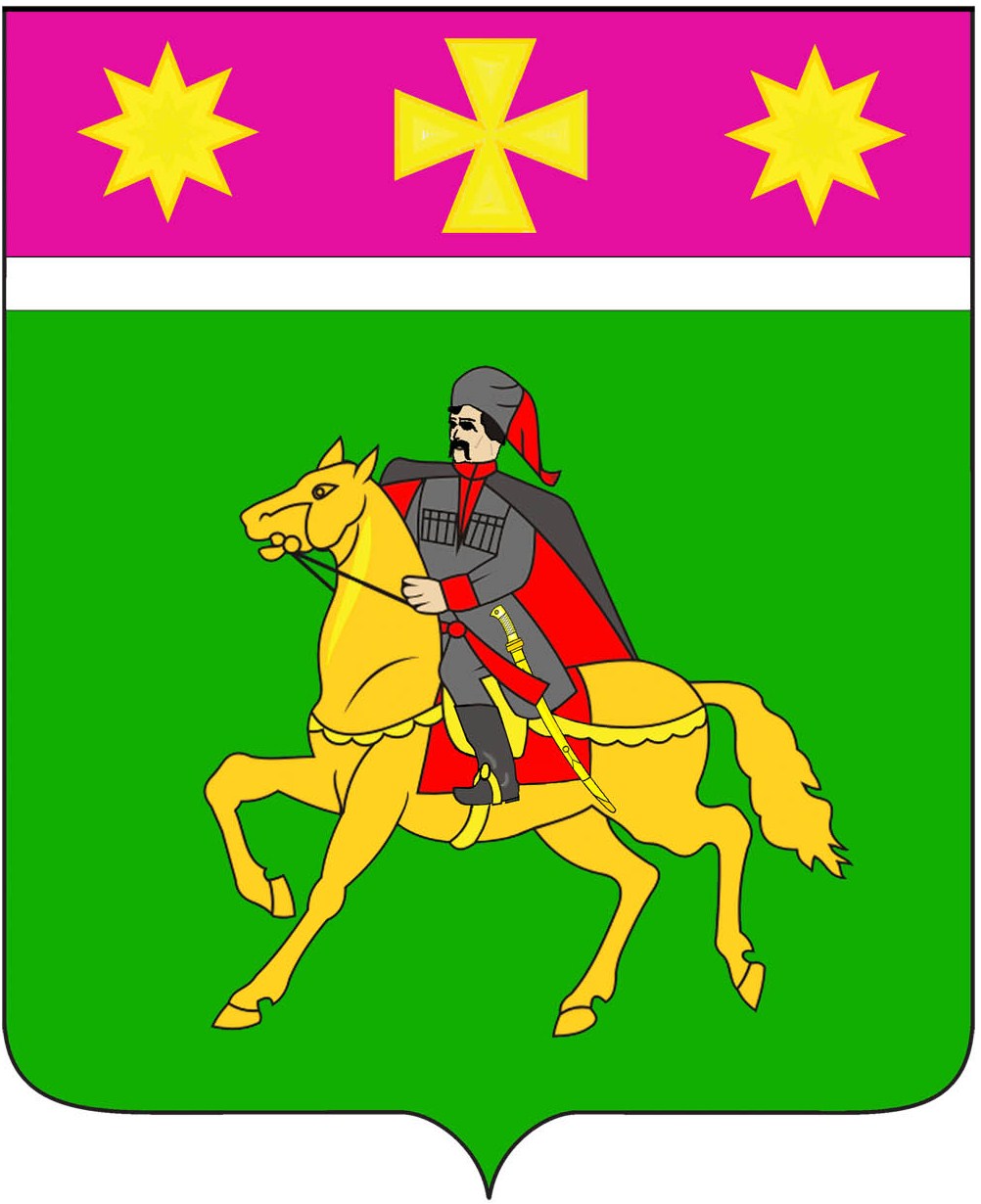 АДМИНИСТРАЦИЯПОЛТАВСКОГО СЕЛЬСКОГО ПОСЕЛЕНИЯКРАСНОАРМЕЙСКОГО РАЙОНА                                   П О С Т А Н О В Л Е Н И Е            ПРОЕКТот  __________         		                                                                        № ______станица ПолтавскаяО мерах по предупреждению гибели людей на водных объектах на территории Полтавского сельского поселения Красноармейского района в 2018 годуРуководствуясь Федеральным законом от 6 октября 2003 года № 131-ФЗ «Об общих принципах организации местного самоуправления в Российской Федерации», постановлением администрации муниципального образования Красноармейский район от 12 апреля 2018 года № 588 «О мерах по предупреждению гибели людей на водных объектах Красноармейского района в 2018 году», в целях недопущения гибели людей и обеспечения их безопасности на водных объектах, расположенных на территории Полтавского сельского поселения, охраны их жизни и здоровья в период проведения купального сезона, а также предупреждения чрезвычайных ситуаций на водных объектах администрация Полтавского сельского поселения Красноармейского района  п о с т а н о в л я е т:1.Запретить в период с 1 июня по 30 сентября  2018 года купание в открытых водоёмах, расположенных на территории Полтавского сельского поселения.2. Назначить главного специалиста по вопросам пожарной безопасности, потребительской сферы и ЛПХ администрации Полтавского сельского поселения И.Е.Зубрильцева, ответственным за обеспечение безопасности людей на водных объектах, расположенных на территории Полтавского сельского поселения, в период с 1 июня по 30 сентября  2018 года.3. Создать рейдовую группу по мониторингу мест неорганизованного купания, расположенных на территории Полтавского сельского поселения, и утвердить ее состав (приложение).4.Организационному отделу администрации Полтавского сельского поселения  Красноармейского района (Безворитняя) провести разъяснительную работу с председателями территориальных общественных самоуправлений, по доведению населению информации о запрете купания в открытых водоемах расположенных на территории Полтавского сельского поселения.5. Главному специалисту по вопросам пожарной безопасности, потребительской сферы и ЛПХ администрации Полтавского сельского поселения Красноармейского района И.Е. Зубрильцеву:1) разместить в районной газете «Голос Правды» информацию о запрете купания в открытых водоемах, расположенных на территории Полтавского сельского поселения;2) подготовить график проверок мест массового несанкционированного отдыха людей вблизи водоемов, расположенных на территории Полтавского сельского поселения Красноармейского района в период , указанный в пункте 1 настоящего постановления.3) проверить наличие и пригодность знаков о запрете купания, установленных вблизи водоемов, расположенных на территории Полтавского сельского поселения Красноармейского района.6. Контроль за выполнением настоящего постановления оставляю за собой.7. Постановление вступает в силу со дня обнародования.Исполняющий обязанности главы Полтавского сельского поселенияКрасноармейского района                                                                   В.А. ГористовПРИЛОЖЕНИЕУТВЕРЖДЕНпостановлением администрации Полтавского сельского поселенияКрасноармейского районаот __________  № _________СОСТАВрейдовой группы по мониторингу мест неорганизованного купания, расположенных на территории Полтавского сельского поселения, в летний период 2017 годаИсполняющий обязанности главыПолтавского сельского поселенияКрасноармейского района                                                                 В.А. ГористовГористов Вячеслав Александрович-исполняющий обязанности главы Полтавского сельского поселения, старший рейдовой группыЧлены рейдовой группы:Артюх Иван Николаевич-исполняющий ожязанности начальника ОУУП и ПДН МВД России по Красноармейскому району(по согласованию).Зубрильцев Иван Евгеньевич-главный специалист по вопросам пожарной безопасности, потребительской сферы и ЛПХ администрации Полтавского сельского поселения.Кравцов Александр Владимирович-атаман Полтавского станичного казачьего общества Таманского отдела Кубанского казачьего общества Таманского отдела Кубанского  казачьего войска (по согласованию);